
TARİHÇEMİZ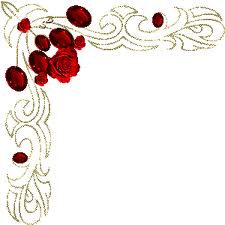               Anaokulu olarak görevimiz çocukların; Atatürk, vatan, millet, bayrak, aile ve insan sevgisini benimseyen milli ve manevi değerlere bağlı, kendine güvenen, çevresiyle iyi iletişim kurabilen, dürüst, ilkeli, çağdaş düşünceli, hak ve sorumluluklarını bilen, saygılı ve kültürel çeşitlilik içinde hoşgörülü bireyler olarak yetişmelerini temel hazırlamak amacıyla çaba göstermek, çocuklara sevgi, saygı, işbirliği, sorumluluk, hoşgörü, yardımlaşma dayanışma ve paylaşma gibi davranışları kazandırmak, çocukların bedensel , zihinsel ve duygusal gelişimlerini destekleyerek iyi alışkanlıklar kazanmasını sağlamaktır. Okulumuz Sanayi Anaokulu; 60 Yıl İlköğretim okulu bahçesinde 2011 yılında 2490 metre kare alana yapılmış olup, binanın yüzölçümü 1318 metre kare, bahçe yüz ölçümü ise 1182 metre kareden oluşmaktadır. Okulumuz Sanayi Anaokulunun 26.05.2011 tarihinde açılış onayı çıkmış olup; okulumuzun kurulumu için Kurucu Müdür olarak Ayşe Deniz ŞEN ERKUŞ görevlendirilmiştir.               Okulumuz Sanayi Anaokulu 2011/ 2012 Eğitim – Öğretim yılı başında eğitim- öğretime hazır hale getirilmiştir. Okulumuz 21.09.2011 tarihinde 60. Yıl İlköğretim okulu ile beraber İlköğretim Haftası kutlama programına ev sahipliği yapmıştır. Okulumuz Sanayi Anaokulunun İlköğretim Haftası Kutlama programından sonra açılış programı yapılmıştır.            Ayşe Deniz ŞEN ERKUŞ’un Müdür Vekilliği ile 1. Eğitim- Öğretim dönemi tamamlanmıştır. 01.02.2012 tarihinde Süleyman AYDINOĞLU’nun okulumuza kadrolu müdür olarak atanmasıyla eğitim- öğretime devam etmiştir.	2012-2013 eğitim öğretim yılında 1 müdür yardımcısı ( Oktay SEZER), 1 Rehber Öğretmen ( Şuheyda BURAKGAZİ), 2 Kadrolu Okulöncesi Öğretmeni atanmasıyla birlikte; 1 müdür, 1 müdür yardımcısı, 1 rehber öğretmen, 8 okulöncesi öğretmen, 166 öğrenciyle eğitim öğretime devam etmiştir. 	2014-2015 Eğitim Öğretim yılında Süleyman AYDINOĞLU’nun ayrılmasıyla kapatılan Mehmetçik Anaokulu Müdürü Bünyamin TUNCER Okulumuza görevlendirilerek 01.09.2015 tarihine kadar  görev yapmıştır.           2015-2016 Eğitim Öğretim yılında okulumuz (01.09.2015) Okul Müdürlüğüne gelen Gülçin ARSLAN’ın Müdürlüğü Oktay SEZER’in Müdür Yardımcılığında 6 öğretmen  ile devam etmiştir.           2017-2018 Eğitim – Öğretim yılında  Gülçin ARSLAN ın Okul Müdürlüğünde    ,1 Müdür yardımcısı,(Mustafa ALDEMİR) görevlendirilmesiyle birlikte ,1 Müdür ,1 Müdür Yardımcısı, 7 Öğretmeni ,1 Memur, 3 Yardımcı Personel,1 geçici Personel ve 155 öğrenciyle eğitim-öğretime devam etmiştir. 2018 – 2019 Eğitim Öğretim yılında Okulumuz  Okul Müdürü Gülçin ARSLAN ve okulumuza tekrar  kadrolu Müdür Yardımcısı olarak atanan Oktay Müdür yardımcılığıyla idari  kadroda değişiklik olmaksızın 2022-2023 Eğitim yılına kadar  Eğitim Öğretime devam edilmiştir. 2023-2024 Eğitim – Öğretim yılında  Gülçin ARSLAN’ın Okul Müdürlüğünde, Coşkun AYGÜN’ün Müdür yardımcılığında 1 Müdür, 1 Müdür Yardımcısı, 7 Öğretmeni ,1 Memur, 1 Yardımcı Personel ve 135 öğrenciyle eğitim-öğretime devam etmiştir. Okulumuz bodrum kat ile birlikte 3 katlı olup;  4  Derslik, 1 Mutfak, 1 çok amaçlı salon, , 3 idari oda, 1 Oyun Odası, 2 Personel tuvaleti ve Kız ve Erkek Öğrenciler için ayrı olmak üzere 6’er adet  tuvalet  bulunmaktadır. Okulumuzda 6 adet yarım gün eğitim yapan şube bulunmaktadır. Sınıf içerisinde çocukların rahatça çalışmalarını sağlamak için her bir öğrenciye özel dolaplar, sandalyeler, masalar yaptırılmıştır. Okulun tüm bölümleri ev ortamını aratmayacak şekilde döşenmiştir. Her alanda çocukların gelişimlerini destekleyen faaliyet köşeleri düzenlenmiştir.Yıl içerisinde çocuklarımızı sosyal, zihinsel, davranışsal, duygusal ve dil alanında destekleyen çeşitli sosyal faaliyetler yapılmaktadır. Faaliyetler arasında Yılsonu Etkinlikleri, Anneler günü, 23 Nisan kutlamaları gibi önemli gün ve haftalar, sergiler yer almaktadır. Okul öncesi eğitimini tanıtmak, teşvik etmek ve veli katılımını sağlamak amacıyla öğretmenlerimiz aracılığıyla çok yönlü hazırlanmış bilgiler verilmektedir. Okulumuzun eğitiminden yararlanan çocuklarımızın ileriki eğitim dönemlerinde okul öncesi eğitim almayan çocuklara göre daha başarılı, kendine güvenen, kendini rahatça ifade edebilen öğrenciler olduğu gözlemlenmiştir. Sanayi Anaokulu, örnek bir okul öncesi eğitim kurumu olarak gelecekte sağlıklı düşünen beyinler yetiştirmeye hazır bir şekilde çalışmalarına devam etmektedir.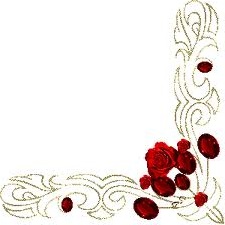 